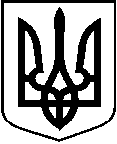 ВИКОНКОМ ЛЕБЕДИНСЬКОЇ МІСЬКОЇ РАДИ
ВІДДІЛ ОСВІТИЛебединський дошкільний навчальнийзаклад (ясла – садок) «Сосонка»42200, Сумська обл. місто Лебедин,вул.. Гастелло,буд.100 тел.(05445)5-12-40 E-mail: teres73@ukr.net Код ЄДРПОУ 36234148                                                                                        НАКАЗ12.03.2020 р.     	№ 39 - ОДПро затвердження заходівщодо організації роботи закладу в умовах карантинуНа підставі рішення Кабінету Міністрів України щодо затвердження карантину для усіх типів закладів дошкільної освіти, загальної середньої, позашкільної, професійної (професійно - технічної), фахової, передвищої, вищої, післядипломної освіти незалежно від форми власності і сфери управління від 11 березня 2020 року та Наказу № 46 - ОД від 11.03.2020 року пункт 3.3 пор Лебединському відділу освітиНАКАЗУЮ:1. Затвердити заходи щодо організації роботи закладу в умовах карантину (додаток 1)2. Затвердити план роботи педагогічних працівників в умовах карантину (додаток 2)3. Відповідальній за сайт закладу Сахно С.Л. систематично висвітлювати інформацію щодо роботи закладу в умовах карантину 4. Всім працівникам ДНЗ "Сосонка" дотримуватися чіткого виконання спланованих заходів.5. Контроль за виконанням наказу залишаю за собою.Завідувач                                                                                                          О.І.Терес